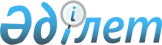 Об установлении публичного сервитутаПостановление акимата Аулиекольского района Костанайской области от 22 мая 2019 года № 96. Зарегистрировано Департаментом юстиции Костанайской области 23 мая 2019 года № 8465
      В соответствии со статьей 17, пунктом 4 статьи 69 Земельного кодекса Республики Казахстан от 20 июня 2003 года, статьей 35 Закона Республики Казахстан от 23 января 2001 года "О местном государственном управлении и самоуправлении в Республике Казахстан" акимат Аулиекольского района ПОСТАНОВЛЯЕТ:
      1. Установить акционерному обществу "SilkNetCom" публичный сервитут на земельные участки в целях прокладки и эксплуатации волоконно-оптической линии связи, расположенные на территории Аулиекольского района общей площадью 5,3117 гектар и 6,2314 гектар.
      2. Государственному учреждению "Отдел земельных отношений акимата Аулиекольского района" в установленном законодательством Республики Казахстан порядке обеспечить:
      1) государственную регистрацию настоящего постановления в территориальном органе юстиции;
      2) в течение десяти календарных дней со дня государственной регистрации настоящего постановления направление его копии в бумажном и электронном виде на казахском и русском языках в Республиканское государственное предприятие на праве хозяйственного ведения "Институт законодательства и правовой информации Республики Казахстан" для официального опубликования и включения в Эталонный контрольный банк нормативных правовых актов Республики Казахстан;
      3) размещение настоящего постановления на интернет-ресурсе акимата Аулиекольского района после его официального опубликования.
      3. Контроль за исполнением настоящего постановления возложить на курирующего заместителя акима района.
      4. Настоящее постановление вводится в действие по истечении десяти календарных дней после дня его первого официального опубликования.
					© 2012. РГП на ПХВ «Институт законодательства и правовой информации Республики Казахстан» Министерства юстиции Республики Казахстан
				